COMMERCIAL & INDUSTRIAL PROJECT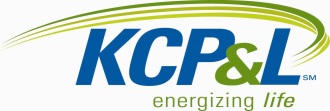  APPLICATIONPlease complete this application in its entirety and submit it to your KCP&L representative along with the required items (i.e. Riser Diagram, Site Plan, Electronic Files, Hard Copies, etc.) listed on the attached letter.Contact Information							Date:  					Company Name:  							Contact Name:  				Street Address:   													City, State, and Zip:  													Office Phone:  				  Fax:  				  Cell:  					E-Mail:  													Name/Address					PhoneDeveloper														Owner															Architect														Engineer														General Contractor													Electrical Contractor													Service InformationProject Name:  													Project Street Address:  												City, State, and Zip:  													Date Conduit Routing/Street Crossing Required By:  			Date Temporary Service Required:  				Date Permanent Service Required:  			Project Size (Sq. Ft.):  Existing  				New				# of Floors  		Number of Meters:  				Entrance Size Amps:    			    Volts/Wires/Phase:  								Service Connection:	 Overhead	    Underground		Standby Generation:	 Yes	    No	Connected to:  				kW  			Connected Load		          Existing	       NewAir Conditioning		 kW  	 kW	# of Units  		  Total Tonnage  		Cooking			 kW  	 kW	Type  							Dryer		 kW  	 kW								Space Heat		 kW  	 kW	Type of Heat  						Water			 kW  	 kW	# of Gallons  						Lighting		 kW  	 kW	Type  							Miscellaneous		 kW  	 kW	Equipment  						Motors 				 kW  	 kW	Largest Motor 		   Hp / Use  	 		Other			 kW  	 kW								Total Connected			 kW  	 kW	Estimated Diversified Demand  		     kWMiscellaneous InformationPlease give a description of your project:  																																																																						Billing Information (if different from contact):Company Name:  								Attention:  					Street Address:  													City, State, and Zip:  													Office Phone:  						Fax:  					Completed by:    									Date: 				Company:  				Phone:  				 						For information regarding energy efficiency and KCP&L’s commercial rebates program, please refer to our website at www.KCPL.com or contact us at (816) 221-2323.